Про затвердження Порядку забезпечення стандартів якості електропостачання та надання компенсацій споживачам за їх недотримання{Із змінами, внесеними згідно з Постановами Національної
комісії, що здійснює державне регулювання у сферах
енергетики та комунальних послуг
№ 453 від 29.03.2019
№ 1550 12.08.2020
№ 1759 від 23.09.2020
№ 174 від 03.02.2021}Відповідно до законів України «Про ринок електричної енергії», «Про Національну комісію, що здійснює державне регулювання у сферах енергетики та комунальних послуг» Національна комісія, що здійснює державне регулювання у сферах енергетики та комунальних послуг, ПОСТАНОВЛЯЄ:1. Затвердити Порядок забезпечення стандартів якості електропостачання та надання компенсацій споживачам за їх недотримання (далі - Порядок), що додається.{Пункт 1 із змінами, внесеними згідно з Постановою Національної комісії, що здійснює державне регулювання у сферах енергетики та комунальних послуг № 453 від 29.03.2019}2. Визнати такою, що втратила чинність, постанову Національної комісії, що здійснює державне регулювання у сферах енергетики та комунальних послуг, від 18 жовтня 2016 року № 1841 «Про затвердження Порядку забезпечення стандартів якості надання послуг з електропостачання».3. Оператори систем розподілу у разі недотримання гарантованих стандартів якості надання послуг з електропостачання, визначених Порядком забезпечення стандартів якості надання послуг з електропостачання, затвердженим постановою НКРЕКП від 18 жовтня 2016 року № 1841, та які відбулися до 24 жовтня 2018 року, надають компенсації споживачам відповідно до глави 5 Порядку.{Постанову доповнено новим пунктом 3 згідно з Постановою Національної комісії, що здійснює державне регулювання у сферах енергетики та комунальних послуг № 453 від 29.03.2019}4. Ця постанова набирає чинності з дня, наступного за днем її опублікування в офіційному друкованому виданні - газеті «Урядовий кур’єр».ПОРЯДОК
забезпечення стандартів якості електропостачання та надання компенсацій споживачам за їх недотримання1. Загальні положення1.1. Цей Порядок визначає перелік загальних та гарантованих стандартів якості електропостачання і регулює відносини, пов’язані з електропостачанням відповідно до загальних та гарантованих стандартів якості, захистом прав споживачів та наданням електропостачальником або оператором системи розподілу (далі - ОСР), або оператором системи передачі (далі - ОСП)  компенсації за недотримання гарантованих стандартів якості електропостачання споживачам або замовникам (у випадку недотримання гарантованих стандартів якості під час приєднання до електричних мереж електроустановок, призначених для споживання електричної енергії).1.2. Цей Порядок застосовується до суб’єктів господарювання, що отримали ліцензію на провадження господарської діяльності з постачання електричної енергії споживачу, розподілу електричної енергії або передачі електричної енергії.1.3. У цьому Порядку терміни вживаються в таких значеннях:гарантований стандарт якості електропостачання - мінімальний рівень якості надання послуг оператора системи або електропостачальника, який має бути забезпечений споживачу в обсязі і строки, визначені чинним законодавством, та за недотримання якого споживачу надається компенсація;дата недотримання гарантованого стандарту якості електропостачання - наступний день після закінчення кінцевого строку надання послуги споживачу (замовнику)/виконання робіт з урахуванням визначених цим Порядком та законодавством України строків їх надання/виконання;загальний стандарт якості електропостачання - рівень якості надання послуг оператором системи або електропостачальником, який має забезпечити оператор системи або електропостачальник для своїх споживачів у цілому;компенсація за недотримання гарантованих стандартів якості електропостачання - грошова сума, що надається споживачу в разі недотримання оператором системи або електропостачальником гарантованих стандартів якості електропостачання шляхом зменшення споживачу вартості послуг у розмірах, установлених цим Порядком;невірний рахунок - рахунок за електричну енергію, виставлений споживачу електропостачальником (у випадку планових платежів або попередньої оплати - рахунок з остаточним розрахунком), у якому неправильно вказані вартість, ціна/тариф та/або дані про обсяг спожитої електричної енергії, отримані із засобів комерційного обліку електричної енергії споживача від постачальників послуг комерційного обліку (далі - ППКО).Не вважається невірним рахунок:виставлений за обсягами, визначеними розрахунковим шляхом за значенням середньодобового обсягу споживання в разі неотримання показів лічильника від споживача у строки, установлені чинним законодавством,виставлений за обсягами, визначеними за результатами контрольного огляду засобу комерційного обліку або дистанційного зчитування лічильника,з невірними даними щодо обсягу спожитої електричної енергії, що передані споживачем, сформований споживачем, зокрема, в «особистому кабінеті» споживача на офіційному вебсайті електропостачальника;форс-мажорні обставини - надзвичайні та невідворотні обставини, що об’єктивно унеможливлюють виконання зобов’язань, передбачених умовами договору (контракту, угоди тощо), обов’язків згідно із законодавчими та іншими нормативними актами, а саме: загроза війни, збройний конфлікт або серйозна погроза такого конфлікту, включаючи, але не обмежуючись ворожими атаками, блокадами, військовим ембарго, дії іноземного ворога, загальна військова мобілізація, військові дії, оголошена та неоголошена війна, дії суспільного ворога, збурення, акти тероризму, диверсії, піратства, безлади, вторгнення, блокада, революція, заколот, повстання, масові заворушення, введення комендантської години, карантину, встановленого Кабінетом Міністрів України, експропріація, примусове вилучення, захоплення підприємств, реквізиція, громадська демонстрація, блокада, страйк, аварія, протиправні дії третіх осіб, пожежа, вибух, тривалі перерви в роботі транспорту, регламентовані умовами відповідних рішень та актами державних органів влади, закриття морських проток, ембарго, заборона (обмеження) експорту/імпорту тощо, а також викликані винятковими погодними умовами і стихійним лихом, а саме: епідемія, сильний шторм, циклон, ураган, торнадо, буревій, повінь, нагромадження снігу, ожеледь, град, заморозки, замерзання моря, проток, портів, перевалів, землетрус, блискавка, пожежа, посуха, просідання і зсув ґрунту, інші стихійні лиха тощо. Виникнення форс-мажорних обставин повинно бути документально підтверджено у порядку та спосіб, установлені законодавством України.Інші терміни вживаються у значеннях, наведених у законах України «Про ринок електричної енергії», «Про Національну комісію, що здійснює державне регулювання у сферах енергетики та комунальних послуг», Кодексі систем розподілу, затвердженому постановою НКРЕКП від 14 березня 2018 року № 310 (далі - Кодекс систем розподілу), Кодексі комерційного обліку електричної енергії, затвердженому постановою НКРЕКП від 14 березня 2018 року № 311, Правилах роздрібного ринку електричної енергії, затверджених постановою НКРЕКП від 14 березня 2018 року № 312 (далі - ПРРЕЕ).2. Стандарти якості надання послуг ОСР2.1. ОСР забезпечує дотримання загальних та гарантованих стандартів якості надання послуг, зазначених у цій главі.2.2. До загальних стандартів якості надання послуг ОСР належать:рівень сервісу кол-центру протягом 30 секунд (відсоток дзвінків, з’єднаних з оператором кол-центру протягом 30 секунд) у звітному році - не менше 75 %;відсоток втрачених у черзі дзвінків кол-центру у звітному році - не більше 10 %.Загальні стандарти якості надання послуг ОСР поширюються лише на суб’єктів господарювання, що отримали ліцензію на провадження господарської діяльності з розподілу електричної енергії та які мають споживачів, кількість яких перевищує 100 000.2.3. До гарантованих стандартів якості надання послуг ОСР належать:1) дотримання показників змінення напруги, встановлених Кодексом систем розподілу;2) усунення причин недотримання показників якості електричної енергії за результатами розгляду скарги/звернення/претензії споживача або групи споживачів (колективної скарги/звернення/претензії) щодо якості електричної енергії з дня, наступного за днем, коли ОСР став відомий факт недотримання показників якості електричної енергії за результатами проведення вимірювання, або з дня, наступного за днем отримання скарги/звернення/претензії, якщо ОСР уже були відомі причини недотримання показників якості електричної енергії: у строк 30 днів у разі можливості їх усунення оперативними діями персоналу ОСР;у строк 180 днів у разі необхідності проведення будівельних робіт або заміни елементів мережі;3) розгляд скарги/звернення/претензії споживача або групи споживачів (колективної скарги/звернення/претензії) щодо якості електричної енергії з наданням інформації, зазначеної у пункті 13.2.2 глави 13.2 розділу XIII Кодексу систем розподілу, з дня отримання скарги/звернення/претензії:у строк 15 днів без проведення вимірювань параметрів якості електричної енергії відповідно до вимог глави 13.2 розділу XIII Кодексу систем розподілу;у строк 30 днів у разі проведення вимірювань параметрів якості електричної енергії відповідно до вимог глави 13.2 розділу XIII Кодексу систем розподілу;у строк 45 днів у разі проведення вимірювань параметрів якості електричної енергії відповідно до вимог глави 13.2 розділу XIII Кодексу систем розподілу для скарги/звернення/претензії від групи споживачів (колективної скарги/звернення/претензії);4) відновлення електропостачання після початку перерви в електропостачанні протягом 24 годин. Тривалість електропостачання після відновлення повинна становити не менше 30 хвилин;5) видача технічних умов на приєднання разом із проєктом договору про приєднання починаючи з наступного робочого дня від дати реєстрації заяви про приєднання (у зазначений у заяві про приєднання спосіб обміну інформацією):у строк 10 робочих днів для стандартного приєднання;у строк 10 робочих днів для нестандартного приєднання без необхідності погодження технічних умов з ОСП;у строк 20 робочих днів для нестандартного приєднання за необхідності погодження технічних умов з ОСП;6) подання робочої напруги для проведення випробувань електрообладнання замовника з дня отримання заяви замовника  з повним пакетом документів відповідно до вимог Кодексу систем розподілу:у строк 5 робочих днів, якщо подання напруги не потребує припинення електропостачання інших користувачів;у строк 10 робочих днів, якщо подання напруги потребує припинення електропостачання інших користувачів;7) підключення електроустановок замовника до електричної мережі з дня отримання заяви замовника:у строк 5 робочих днів, якщо підключення не потребує припинення електропостачання інших користувачів;у строк 10 робочих днів, якщо підключення потребує припинення електропостачання інших користувачів;8) видача паперового примірника підписаного договору про надання послуг з розподілу у строк 3 робочі дні від дати отримання відповідного звернення споживача;9) видача підписаного ОСР паспорта точки розподілу у строк 10 робочих днів від дати отримання відповідного звернення споживача;10) відновлення електроживлення електроустановки споживача, яка відключена за заявою споживача, у строк 5 робочих днів з дати надання споживачем документів, що підтверджують оплату ліцензіату послуги з відновлення електроживлення;11) відновлення електроживлення електроустановки споживача, яка відключена за ініціативою ОСР, з дати надання споживачем підтвердження усунення виявлених порушень, оплати заборгованості за надані послуги та/або несанкціонований відбір електричної енергії, а також відшкодування збитків (за їх наявності):у міській місцевості - у строк 3 робочі дні;у сільській місцевості - у строк 5 робочих днів;12) відновлення електроживлення електроустановки споживача, яка відключена за зверненням електропостачальника, з дати отримання від електропостачальника інформації про усунення причин відключення:у міській місцевості - у строк 3 робочі дні;у сільській місцевості - у строк 5 робочих днів;13) контрольний огляд, технічна перевірка вузла обліку електричної енергії за зверненням споживача:протягом 20 робочих днів з дня реєстрації звернення споживача, якщо засоби комерційного обліку належать ОСР;протягом 20 робочих днів з дня оплати споживачем вартості робіт, якщо засоби комерційного обліку належать споживачу;14) розгляд звернень/скарг/претензій споживачів з дня отримання звернення/скарги/претензії споживача:у строк 30 днів;у строк 45 днів, якщо під час розгляду звернення необхідно здійснити технічну перевірку або провести експертизу засобу обліку електричної енергії;15) розгляд звернень споживачів щодо відшкодування збитків, завданих унаслідок недотримання ОСР показників якості електропостачання, у строк 30 днів з дати отримання звернення;16) розгляд звернень споживачів щодо перевірки правильності рахунка за послуги з розподілу електричної енергії, якщо виставлення таких рахунків ОСР передбачене в договорі про надання послуг з розподілу електричної енергії зі споживачем, у строк 5 робочих днів з дати отримання звернення;17) експертиза засобів комерційного обліку у строк 20 робочих днів з дня оплати споживачем її вартості;18) розгляд звернення споживача щодо виправлення помилкових показів лічильника у платіжному документі від дня отримання ОСР відповідного звернення:протягом 5 робочих днів;протягом 20 робочих днів у разі потреби проведення перевірки лічильника;19) установлення, введення в експлуатацію та облік лічильника електричної енергії індивідуального побутового споживача у строк 7 робочих днів з дня оплати індивідуальним побутовим споживачем цих послуг;20) заміна або зміна місця встановлення лічильника електричної енергії протягом 7 робочих днів від дня оплати споживачем цих послуг;{Підпункт 21 пункту 2.3 глави 2 набирає чинності з 01 липня 2021 року - див. пункт 2 Постанови Національної комісії, що здійснює державне регулювання у сферах енергетики та комунальних послуг № 1550 від 12.08.2020}21) кількість перерв в електропостачанні протягом 12 календарних місяців у точці розподілу споживача (тривалістю понад одну годину):для запланованих перерв без попередження споживача та перерв з причин технологічних порушень в електричних мережах ліцензіата:у міській місцевості - менше 7;у сільській місцевості - менше 9;для запланованих перерв із попередженням споживача (без урахування запланованих перерв в електропостачанні, які виникли внаслідок проведення робіт з капітального ремонту, будівництва, технічного переоснащення, реконструкції, модернізації електричних мереж, якщо виконання таких робіт передбачене інвестиційною програмою ОСР та/або річною програмою ремонтів ОСР, та/або при реалізації договорів приєднання електроустановок споживачів згідно з чинними нормативними документами) - менше 12.2.4. У разі недотримання гарантованих стандартів якості надання послуг, зазначених у цій главі, ОСР надає споживачу (замовнику - у разі недотримання гарантованих стандартів якості при наданні послуги з приєднання до електричних мереж електроустановок, призначених для споживання) компенсацію в розмірах, наведених у додатку 1 до цього Порядку (за вирахуванням необхідних сум податків, якщо такі застосовуються), та відповідно до процедур, визначених у главі 6 цього Порядку.2.5. Сума компенсації за недотримання показників змінення напруги (підпункт 1 пункту 2.3 цієї глави) розраховується за формулою2.6. Дотримання гарантованого стандарту щодо кількості перерв в електропостачанні протягом попередніх 12 календарних місяців у точці розподілу споживача (тривалістю понад одну годину) (підпункт 21 пункту 2.3 цієї глави) визначається за зверненням споживача щодо надання компенсації за недотримання цього гарантованого стандарту.Відповідь на таке звернення має містити, у тому числі:назву диспетчерського обладнання, від якого заживлений споживач,інформацію щодо кількості запланованих перерв без попередження споживача та перерв з причин технологічних порушень в електричних мережах ліцензіата в точці розподілу споживача за попередні 12 календарних місяців;інформацію щодо кількості запланованих перерв із попередженням споживача, а також щодо перерв, які виникли внаслідок проведення робіт з капітального ремонту, будівництва, технічного переоснащення, реконструкції, модернізації електричних мереж, якщо виконання таких робіт передбачене інвестиційною програмою ОСР та/або річною програмою ремонтів ОСР, та/або при реалізації договорів приєднання електроустановок споживачів згідно з чинними нормативними документами в точці розподілу споживача за попередні 12 календарних місяців;інформацію щодо кількості перерв з інших причин, зокрема, форс-мажорних обставин;висновок щодо дотримання/недотримання гарантованих стандартів, визначених підпунктом 21 пункту 2.3 цієї глави.2.7. Сума компенсації за недотримання гарантованих стандартів щодо кількості запланованих перерв в електропостачанні без попередження споживача та перерв з причин технологічних порушень в електричних мережах ліцензіата або запланованих перерв із попередженням споживача протягом попередніх 12 календарних місяців у точці розподілу споживача (тривалістю понад одну годину) (підпункт 21 пункту 2.3 цієї глави) розраховується за формулоюКа(п) = Км + 50 × (Nа(п) - N),2.8. У разі надання споживачу компенсації за недотримання гарантованого стандарту якості надання послуг, визначеного підпунктом 21 пункту 2.3 глави 2 цього Порядку, ОСР протягом 12 календарних місяців з дня отримання відповідного звернення споживача звільняється від надання компенсації такому споживачу у разі його повторного звернення.3. Стандарти якості надання послуг ОСП3.1. ОСП забезпечує дотримання загальних та гарантованих стандартів якості надання послуг, зазначених у цій главі.3.2. До гарантованих стандартів якості надання послуг ОСП належать:1) перевірка відповідності об’єктів електроенергетики/ електроустановок об’єктів електроенергетики, заявлених до приєднання, критеріям приєднання до системи передачі у строк 5 робочих днів з дати реєстрації відповідної заяви;2) видача технічних умов на приєднання разом з проєктом договору про приєднання у строк 10 робочих днів з дати реєстрації відповідної заяви;3) надання вихідних даних для розроблення техніко-економічного обґрунтування у строк 10 робочих днів з дати отримання відповідної заяви;4) опрацювання наданого замовником варіанта точки забезпечення потужності у строк 10 робочих днів з дати отримання відповідного техніко-економічного обґрунтування схеми приєднання;{Підпункт 4 пункту 3.2 глави 3 із змінами, внесеними згідно з Постановою Національної комісії, що здійснює державне регулювання у сферах енергетики та комунальних послуг № 1759 від 23.09.2020}5) розгляд проєктної документації, поданої ОСП на погодження у строк 15 робочих днів з дати отримання відповідної проєктної документації;{Підпункт 5 пункту 3.2 глави 3 із змінами, внесеними згідно з Постановою Національної комісії, що здійснює державне регулювання у сферах енергетики та комунальних послуг № 1759 від 23.09.2020}6) подання робочої напруги для проведення випробувань електрообладнання  з дати подання відповідної заяви:у строк 5 робочих днів, якщо подання напруги не потребує припинення електропостачання інших користувачів;у строк 10 робочих днів, якщо подання напруги потребує припинення електропостачання інших користувачів;7) видача дозволу на підключення електроустановки та дозволу на подачу напруги у строк 10 робочих днів з дати отримання документа з монтажу;8) підключення електроустановок замовника до електричної мережі з дня отримання заяви замовника:у строк 5 робочих днів, якщо підключення не потребує припинення електропостачання інших користувачів;у строк 10 робочих днів, якщо підключення потребує припинення електропостачання інших користувачів;9) видача договору про надання послуг з передачі електричної енергії споживачеві у строк 10 робочих днів з дати отримання відповідної заяви;{Підпункт 9 пункту 3.2 глави 3 із змінами, внесеними згідно з Постановою Національної комісії, що здійснює державне регулювання у сферах енергетики та комунальних послуг № 1759 від 23.09.2020}10) видача договору про надання послуг з диспетчерського (оперативно-технологічного) управління у строк 10 робочих днів з дати отримання відповідної заяви;{Підпункт 10 пункту 3.2 глави 3 із змінами, внесеними згідно з Постановою Національної комісії, що здійснює державне регулювання у сферах енергетики та комунальних послуг № 1759 від 23.09.2020}11) відновлення електроживлення електроустановки споживача, яка була відключена за заявою споживача, у строк 5 робочих днів з дати надання споживачем документів, що підтверджують оплату ліцензіату послуги з відновлення електроживлення;12) відновлення електроживлення електроустановки споживача, яка була відключена за ініціативою ОСП, з дати надання споживачем підтвердження усунення виявлених порушень:у міській місцевості - у строк 3 робочі дні;у сільській місцевості - у строк 5 робочих днів;13) відновлення електроживлення електроустановки споживача, яка відключена за зверненням електропостачальника, з дати отримання від електропостачальника інформації про усунення причин відключення:у міській місцевості - у строк 3 робочі дні;у сільській місцевості - у строк 5 робочих днів;14) розгляд звернення споживача щодо виправлення помилкових показів лічильника у платіжному документі від дня отримання ОСП відповідного звернення:протягом 5 робочих днів;протягом 20 робочих днів у разі потреби проведення перевірки лічильника;15) контрольний огляд, технічна перевірка вузла обліку електричної енергії за зверненням споживача:протягом 20 робочих днів з дня реєстрації звернення споживача, якщо засоби комерційного обліку належать ОСП;протягом 20 робочих днів з дня оплати споживачем вартості робіт, якщо засоби комерційного обліку належать споживачу;16) експертиза засобів комерційного обліку у строк 20 робочих днів з дня оплати споживачем її вартості;17) розгляд звернень/скарг/претензій споживачів протягом 30 днів з дати отримання звернення/скарги/претензії.3.3. У разі недотримання гарантованих стандартів якості надання послуг, зазначених у цій главі, ОСП надає споживачу (замовнику - у разі недотримання гарантованих стандартів якості при наданні послуги з приєднання до електричних мереж електроустановок, призначених для споживання) компенсацію в розмірі 10000,00 гривень та відповідно до процедур, визначених главою 6 цього Порядку.4. Стандарти якості надання послуг електропостачальника4.1. Електропостачальник забезпечує дотримання загальних та гарантованих стандартів якості надання послуг, зазначених у цій главі.4.2. До загальних стандартів якості надання послуг електропостачальника належать:рівень сервісу кол-центру протягом 30 секунд (відсоток дзвінків, з’єднаних з оператором кол-центру протягом 30 секунд) у звітному році - не менше 75 %;відсоток втрачених дзвінків кол-центру (без урахування втрачених дзвінків у меню голосового самообслуговування) у звітному році - не більше 10 %.Загальні стандарти якості надання послуг електропостачальника поширюються лише на суб’єктів господарювання, що отримали ліцензію на провадження господарської діяльності з постачання електричної енергії та які мають споживачів, кількість яких перевищує 100 000.4.3. До гарантованих стандартів якості надання послуг електропостачальником належать:1) надання даних про споживання електричної енергії у строк 5 робочих днів з дня отримання звернення споживача;2) розгляд звернень/скарг/претензій споживачів з дня отримання звернення/скарги/претензії споживача:у строк 30 днів;у строк 45 днів, якщо під час розгляду звернення необхідно здійснити технічну перевірку або провести експертизу засобу комерційного обліку;3) розгляд звернень споживачів щодо перевірки правильності рахунка за електричну енергію у строк 5 робочих днів з дати отримання звернення;4) урахування суми відповідної компенсації за недотримання гарантованих стандартів якості надання послуг оператором системи в кінцевому рахунку споживача за електричну енергію (якщо постачання електричної енергії споживачу  здійснюється постачальником універсальних послуг або якщо відповідно до комерційної пропозиції електропостачальника плату за надання послуг з розподілу (передачі) електричної енергії забезпечує електропостачальник) у строк 30 днів з дня отримання повідомлення від оператора системи щодо виплати компенсації;5) виставлення рахунка електропостачальником (у паперовій або електронній формі) у строки, визначені договором про постачання електричної енергії та/або ПРРЕЕ;6) виставлення рахунка електропостачальником з правильними даними про ціну, вартість та обсяг спожитої електричної енергії.4.4. У разі недотримання гарантованих стандартів якості надання послуг, зазначених у цій главі, електропостачальник надає споживачу компенсацію в розмірах, наведених у додатку 2 до цього Порядку (за вирахуванням необхідних сум податків, якщо такі застосовуються), та відповідно до процедур, визначених главою 6 цього Порядку.Електропостачальник за домовленістю зі споживачем може надавати компенсацію іншим способом, у тому числі шляхом прямого платежу споживачу.4.5. Компенсація за недотримання гарантованого стандарту якості надання послуг, зазначеного в підпункті 6 пункту 4.3 цієї глави, надається за зверненням споживача електропостачальником у разі виставлення невірного рахунка, що підтверджується документом про перевірку правильності даних, зазначених у ньому.5. Звільнення оператора системи або електропостачальника від обов’язку надання компенсації5.1. Компенсація за недотримання гарантованих стандартів якості надання послуг ОСР не надається у випадках:1) недотримання гарантованих стандартів якості надання послуг спричинено доведеними:форс-мажорними обставинами;діями споживача або третіх осіб (крім випадків, зазначених у пунктах 5.5-5.7 цієї глави), що призвели до аварійної перерви в електропостачанні в розподільчих мережах або недотримання показників якості електричної енергії;застосуванням заходів регулювання споживання з метою вимушеного зменшення величини споживаної електричної енергії та потужності у випадках, передбачених Кодексом систем розподілу;2) запланованих перерв в електропостачанні тривалістю до 48 годин з попередженням споживачів у встановленому чинним законодавством порядку, які виникли внаслідок проведення робіт з капітального ремонту, будівництва, технічного переоснащення, реконструкції, модернізації електричних мереж, якщо виконання таких робіт передбачене інвестиційною програмою ОСР та/або річною програмою ремонтів ОСР, та/або при реалізації договорів приєднання електроустановок споживачів згідно з чинними нормативними документами;3) відмови споживача в письмовому вигляді від отримання компенсації;4) відсутності на дату виплати компенсації договірних відносин між споживачем, який мав право на компенсацію, та ОСР;5) отримання письмової відмови споживача у наданні інформації про реєстраційний номер облікової картки платника податків або серію та номер паспорта (для осіб, які через свої релігійні переконання відмовляються від прийняття реєстраційного номера облікової картки платника податків та повідомили про це відповідний орган державної податкової служби) під час укладання договору про надання послуг з розподілу електричної енергії.5.2. Компенсація за недотримання гарантованих стандартів якості надання послуг ОСП не надається у випадках:1) недотримання гарантованих стандартів якості надання послуг було спричинено доведеними форс-мажорними обставинами;2) відмови споживача в письмовому вигляді від отримання компенсації;3) відсутності на дату виплати компенсації договірних відносин між споживачем, який мав право на компенсацію, та ОСП.5.3. Компенсація за недотримання гарантованих стандартів якості надання послуг електропостачальником не надається у випадках:1) недотримання гарантованих стандартів якості надання послуг було спричинено доведеними форс-мажорними обставинами;2) відмови споживача в письмовому вигляді від отримання компенсації;3) виставлення невірного рахунка з вини ППКО, який не є ОСР (у випадку недотримання гарантованого стандарту якості надання послуг електропостачальника, визначеного підпунктом 6 пункту 4.3 глави 4 цього Порядку);4) відсутності на момент виплати компенсації договірних відносин між споживачем, який мав право на компенсацію, та електропостачальником;5) отримання письмової відмови споживача у наданні інформації про реєстраційний номер облікової картки платника податків або серію та номер паспорта (для осіб, які через свої релігійні переконання відмовляються від прийняття реєстраційного номера облікової картки платника податків та повідомили про це відповідний орган державної податкової служби) під час укладання договору про надання послуг з постачання електричної енергії.5.4. У разі доведених дій чи бездіяльності споживача або третіх осіб, що призвели до затримки в наданні послуг або виконанні робіт, тривалість такої затримки не включається до тривалості надання послуги або виконання робіт.5.5. Якщо недотримання гарантованих стандартів якості надання послуг ОСР в точці розподілу субспоживачу виникло внаслідок дії чи бездіяльності основного споживача, ОСР має право вимагати від основного споживача відшкодування збитків, що виникли за зобов’язаннями ОСР у наданні компенсації субспоживачу.5.6. ОСР не несе відповідальності за недотримання гарантованих стандартів якості надання послуг перед користувачами, електроустановки яких приєднані до малої системи розподілу, яке виникло внаслідок дій або бездіяльності оператора малої системи розподілу, однак зобов’язаний відшкодувати збитки оператору малої системи розподілу в разі недотримання ОСР показників якості надання послуг у точці розподілу з оператором малої системи розподілу.5.7. Якщо недотримання гарантованих стандартів якості надання послуг ОСР, визначених підпунктами 1 та 2 пункту 2.3 глави 2 цього Порядку, виникло з вини ОСП або суміжного ОСР, то ОСП (суміжний ОСР) зобов’язаний відшкодувати ОСР збитки в розмірі суми наданих компенсацій споживачам.5.8. Якщо недотримання гарантованого стандарту якості надання послуг електропостачальника, визначеного підпунктом 6 пункту 4.3 глави 4 цього Порядку, щодо виставлення рахунка виникло з вини оператора системи або ППКО, то оператор системи або ППКО зобов’язані відшкодувати електропостачальнику збитки в розмірі суми наданих компенсацій споживачам.6. Порядок надання компенсації споживачам за недотримання гарантованих стандартів якості електропостачання6.1. ОСР надає споживачу компенсацію за недотримання гарантованих стандартів якості надання послуг:1) шляхом урахування суми відповідної компенсації в рахунку за надані послуги з розподілу електричної енергії, якщо за умовами договору про надання послуг з розподілу зі споживачем оплату таких послуг здійснює споживач, - у строк не більше 45 днів з дня недотримання гарантованого стандарту якості надання послуг (у разі недотримання гарантованих стандартів якості надання послуг ОСР, визначених підпунктами 5 та 6 пункту 2.3 глави 2 цього Порядку, у випадку нових приєднань - з дня укладення договору споживача про надання послуг з розподілу електричної енергії та гарантованого стандарту, визначеного підпунктом 21 пункту 2.3 глави 2 цього Порядку, - з дня надання відповіді споживачу на його звернення щодо надання компенсації);2) шляхом урахування суми відповідної компенсації в розрахунках з електропостачальником у випадках та порядку, визначених пунктом 6.8 цієї глави, - у строк не більше 45 днів з дня недотримання гарантованого стандарту якості надання послуг.6.2. Компенсація за недотримання гарантованого стандарту якості надання послуг, визначеного підпунктом 1 пункту 2.3 глави 2 цього Порядку, надається ОСР щомісячно за кожен календарний місяць з дня отримання скарги/звернення/претензії споживача або групи споживачів (колективної скарги/звернення/претензії) щодо якості електричної енергії до дня усунення причини недотримання показників якості електричної енергії. У таких випадках компенсація надається у строк не більше 45 днів з дня завершення кожного календарного місяця.Компенсація за недотримання гарантованого стандарту якості надання послуг, визначеного підпунктом 2 пункту 2.3 глави 2 цього Порядку, надається ОСР у строк не більше 45 днів з дня недотримання гарантованого стандарту якості надання послуг та з періодичністю в 30 календарних днів до дня усунення  причини недотримання показників якості електричної енергії.6.3. У разі недотримання одного або декількох гарантованих стандартів якості надання послуг, визначених пунктом 2.3 глави 2 цього Порядку, для колективної скарги/звернення/претензії ОСР надає компенсації всім споживачам, зазначеним у колективній скарзі/зверненні/претензії, крім тих споживачів, для точок розподілу яких скарга/звернення/претензія визнана ОСР такою, що не підлягає задоволенню, за результатами вимірювання параметрів якості електричної енергії відповідно до вимог глави 13.2 розділу XIII Кодексу систем розподілу.6.4. ОСП надає споживачу компенсацію за недотримання гарантованих стандартів якості надання послуг шляхом урахування суми відповідної компенсації:1) в рахунку за надані послуги з передачі електричної енергії, якщо за умовами договору про надання послуг з передачі зі споживачем оплату таких послуг здійснює споживач, - у строк не більше 45 днів з дня недотримання гарантованого стандарту якості надання послуг (у разі недотримання гарантованих стандартів якості надання послуг ОСП, визначених підпунктами 1-8 пункту 3.2 глави 3 цього Порядку, у випадку нових приєднань - з дня укладення договору споживача про надання послуг з передачі електричної енергії);2) в розрахунках з електропостачальником у випадках та порядку, визначених пунктом 6.8 цієї глави, - у строк не більше 45 днів з дня недотримання гарантованого стандарту якості надання послуг.6.5. Електропостачальник надає споживачу компенсацію за недотримання гарантованих стандартів якості надання послуг шляхом урахування суми відповідної компенсації в рахунку за спожиту електричну енергію у строк не більше 45 днів з дня недотримання гарантованого стандарту якості надання послуг (у разі недотримання гарантованих стандартів якості надання послуг електропостачальником, визначених підпунктами 5 та 6 пункту 4.3 глави 4 цього Порядку, - з дня надання відповіді споживачу на його звернення щодо надання компенсації).6.6. Компенсація за недотримання гарантованого стандарту якості, визначеного підпунктом 6 пункту 4.3 глави 4 цього Порядку, надається незалежно від величини суми коригування рахунка.6.7. Оператор системи/електропостачальник самостійно визначає факт недотримання гарантованих стандартів якості електропостачання, визначає споживача(ів), яким він має надати компенсацію за недотримання гарантованих стандартів якості електропостачання, та надає таку компенсацію без додаткового звернення зі сторони споживача, крім недотримання гарантованих стандартів якості, визначених підпунктом 21 пункту 2.3 глави 2 та підпунктами 5 та 6 пункту 4.3 глави 4 цього Порядку, компенсація за недотримання яких надається за зверненням споживача, що розглядається протягом 30 днів.6.8. Якщо постачання електричної енергії споживачу здійснюється постачальником універсальних послуг або відповідно до комерційної пропозиції електропостачальника плату за надання послуг з розподілу (передачі) електричної енергії забезпечує електропостачальник:1) оператор системи у строки, визначені пунктами 6.1, 6.2 та 6.4 цієї глави, повідомляє електропостачальника, що здійснює постачання електричної енергії відповідному споживачу, про:ідентифікаційні дані споживача;гарантовані стандарти якості надання послуг, які було недотримано;дату недотримання гарантованого стандарту якості надання послуг;дату усунення причини незадовільної якості електричної енергії в разі недотримання гарантованого стандарту якості надання послуг, визначеного підпунктом 1 та/або підпунктом 2 пункту 2.3 глави 2 цього Порядку, разом з останньою із періодичних виплат компенсацій споживачу;розмір компенсації, розрахований відповідно до пункту 3.3 глави 3 додатка 1 до цього Порядку та з урахуванням пункту 6.10 цієї глави, та кінцевої суми до виплати споживачу з вирахуванням необхідних сум податків, якщо такі застосовуються;2) електропостачальник ураховує суму відповідної компенсації за недотримання гарантованих стандартів якості надання послуг оператора системи в кінцевому рахунку споживача за електричну енергію у строк не більше 30 днів з дня отримання повідомлення від оператора системи щодо виплати компенсації;3) електропостачальник зменшує платіж за надання послуг з розподілу (передачі) електричної енергії оператору системи на суму компенсацій.6.9. Якщо сума компенсації перевищує суму рахунка за надані послуги з розподілу/передачі/постачання електричної енергії, оператор системи/електропостачальник ураховують суму невиплаченої компенсації в розрахунках майбутніх періодів.За наявності заборгованості споживача за спожиту електричну енергію/надані послуги з розподілу (передачі) компенсація надається в рахунок зменшення заборгованості споживача за надані послуги.6.10. У разі невиконання оператором системи вимог пунктів 6.1, 6.2 та 6.4 цієї глави щодо строків надання компенсацій за недотримання гарантованих стандартів якості надання послуг сума відповідної компенсації подвоюється та має бути врахована при розрахунках зі споживачем/електропостачальником у найближчому розрахунковому періоді.6.11. У разі невиконання електропостачальником вимог пункту 6.5 цієї глави щодо строків надання компенсацій за недотримання гарантованих стандартів якості надання послуг сума відповідної компенсації подвоюється та має бути врахована при розрахунках зі споживачем у найближчому розрахунковому періоді.6.12. У разі ненадання електропостачальником або оператором системи компенсації за недотримання гарантованих стандартів якості електропостачання споживач має право самостійно звернутися до електропостачальника або оператора системи із заявою за формою, наведеною в додатку 3 до цього Порядку. У разі необґрунтованої відмови в наданні компенсації або залишення заяви без розгляду споживач має право звернутись до НКРЕКП та її територіальних органів.6.13. У разі невиплати електропостачальником або оператором системи компенсації за недотримання гарантованих стандартів якості електропостачання НКРЕКП з урахуванням даних звітності та за результатами здійснення планових або позапланових заходів державного контролю дотримання електропостачальником або оператором системи відповідних ліцензійних умов провадження господарської діяльності приймає рішення про накладення штрафу в розмірі, визначеному Законом України «Про ринок електричної енергії», а також щодо надання споживачам компенсації відповідно до пунктів 6.10 та 6.11 цієї глави.6.14. Надання компенсації за недотримання гарантованих стандартів якості електропостачання не позбавляє споживача права вимагати від оператора системи або електропостачальника відшкодування збитків, завданих унаслідок недотримання оператором системи/ електропостачальником показників якості електропостачання.7. Інформування споживачів та НКРЕКП щодо дотримання загальних та гарантованих стандартів якості електропостачання7.1. Електропостачальник зобов’язаний проінформувати споживача про надання йому компенсації шляхом зазначення в рахунку на оплату електричної енергії або в «особистому кабінеті» споживача (за наявності) на офіційному вебсайті електропостачальника, або листом на офіційному бланку до завершення розрахункового періоду, у якому нараховується компенсація.7.2. Якщо за умовами договору про надання послуг з розподілу (передачі) зі споживачем оплату послуг з розподілу (передачі) здійснює споживач, оператор системи зобов’язаний проінформувати споживача про надання йому компенсації шляхом зазначення в рахунку на оплату послуг з розподілу (передачі) електричної енергії або в «особистому кабінеті» споживача (за наявності) на офіційному вебсайті оператора системи, або листом на офіційному бланку до завершення розрахункового періоду, у якому нараховується компенсація.7.3. Інформація щодо загальних та гарантованих стандартів якості електропостачання, розмірів компенсацій та порядку їх надання підлягає оприлюдненню на офіційних вебсайтах електропостачальника та оператора системи.7.4. Електропостачальник та оператор системи ведуть реєстр надання компенсацій споживачам за формою згідно з додатком 4 до цього Порядку:графа 1 - № з/п - номер за порядком;графи 2 - 5 - інформація про споживача, що отримав компенсацію;графа 6 - фактична дата надання компенсації;графа 7 - дата недотримання гарантованого стандарту якості електропостачання. У разі недотримання гарантованого стандарту якості надання послуг ОСР, визначеного підпунктом 1 пункту 2.3 глави 2 цього Порядку, зазначається дата отримання ОСР скарги/звернення/претензії щодо незадовільної якості електричної енергії;графа 8 - період, за який надається компенсація (лише для періодичних платежів). У разі недотримання гарантованого стандарту якості надання послуг ОСР, визначеного підпунктом 1 пункту 2.3 глави 2 цього Порядку, зазначається назва календарного місяця. У разі недотримання гарантованого стандарту якості надання послуг ОСР, визначеного підпунктом 2 пункту 2.3 глави 2 цього Порядку, зазначається часовий проміжок у 30 календарних днів;графа 9 - гарантований стандарт, за недотримання якого надається компенсація. Для ОСР зазначається відповідний підпункт пункту 2.3 глави 2 цього Порядку, для ОСП - відповідний підпункт пункту 3.3 глави 3 цього Порядку, для електропостачальника - відповідний підпункт пункту 4.3 глави 4 цього Порядку;графа 10 - розмір наданої компенсації, визначений відповідно до додатків 1 та 2, пункту 3.3 глави 3 цього Порядку, пунктів 6.10 та 6.11 глави 6 цього Порядку щодо подвоєння суми компенсації (з урахуванням сум податків, якщо такі застосовуються);графа 11 - найменування електропостачальника, що враховує розмір компенсації в рахунку споживача (у випадках, зазначених у пункті 6.8 глави 6 цього Порядку). Заповнюється лише оператором системи.У разі недотримання гарантованих стандартів якості надання послуг ОСР, визначених підпунктами 1 та 2 пункту 2.3 глави 2 цього Порядку, до реєстру вносяться всі факти надання щомісячної компенсації та компенсації, що надається з періодичністю в 30 календарних днів.7.5. Електропостачальники, які виконують функції постачальника універсальних послуг, ведуть реєстр нарахування компенсацій споживачам  за недотримання гарантованих стандартів якості надання послуг оператора системи за формою, наведеною в додатку 5 до цього Порядку.7.6. Реєстри надання компенсації споживачам подаються ОСР щомісяця в електронному вигляді до НКРЕКП на електронну адресу sqr_n@nerc.gov.ua накопичувальним підсумком протягом 20 днів після завершення звітного місяця.{Абзац перший пункту 7.6 глави 7 із змінами, внесеними згідно з Постановою Національної комісії, що здійснює державне регулювання у сферах енергетики та комунальних послуг № 174 від 03.02.2021}Реєстри надання компенсації споживачам подаються ОСП щоквартально в електронному вигляді до НКРЕКП на електронну адресу sqr_n@nerc.gov.ua накопичувальним підсумком протягом 20 днів після завершення звітного кварталу.{Абзац другий пункту 7.6 глави 7 із змінами, внесеними згідно з Постановою Національної комісії, що здійснює державне регулювання у сферах енергетики та комунальних послуг № 174 від 03.02.2021}Реєстри - надання компенсації споживачам подаються електропостачальниками щоквартально в електронному вигляді до НКРЕКП на адресу sqr@nerc.gov.ua накопичувальним підсумком протягом 20 днів після завершення звітного кварталу.Якщо електропостачальник (крім електропостачальників, які виконують функції постачальника універсальних послуг) не надавав компенсації споживачам у звітному кварталі, то реєстр надання компенсації споживачам за цей звітний період не подається.7.7. Електропостачальник, ОСР та ОСП щороку до 20 лютого року, наступного за звітним, надають до НКРЕКП та оприлюднюють на своїх офіційних вебсайтах інформацію щодо дотримання загальних та гарантованих стандартів якості електропостачання за формами, наведеними в додатках 6-8 до цього Порядку.Інформація надсилається ліцензіатами до НКРЕКП в електронному вигляді у форматі «xls» або «xlsx» на адреси: sqr@nerc.gov.ua (для електропостачальників) та sqr_n@nerc.gov.ua (для ОСР та ОСП), у двох примірниках:з накладенням кваліфікованого електронного підпису уповноваженої особи ліцензіата та/або кваліфікованої електронної печатки ліцензіата з дотриманням вимог законів України «Про електронні документи та електронний документообіг» та «Про електронні довірчі послуги»;без накладення кваліфікованого електронного підпису та/або кваліфікованої електронної печатки ліцензіата.{Пункт 7.7 глави 7 в редакції Постанови Національної комісії, що здійснює державне регулювання у сферах енергетики та комунальних послуг № 174 від 03.02.2021}{Порядок в редакції Постанови Національної комісії, що здійснює державне регулювання у сферах енергетики та комунальних послуг № 1550 від 12.08.2020}Додаток 1до Порядку забезпечення стандартів якості електропостачання та надання 
компенсацій споживачам 
за їх недотриманняРОЗМІР КОМПЕНСАЦІЇ
за недотримання гарантованих стандартів якості надання послуг ОСР{Додаток 1 в редакції Постанови Національної комісії, що здійснює державне регулювання у сферах енергетики та комунальних послуг № 1550 від 12.08.2020}РОЗМІР КОМПЕНСАЦІЇ
за недотримання гарантованих стандартів якості надання послуг електропостачальника{Додаток 2 в редакції Постанови Національної комісії, що здійснює державне регулювання у сферах енергетики та комунальних послуг № 1550 від 12.08.2020; із змінами, внесеними згідно з Постановою Національної комісії, що здійснює державне регулювання у сферах енергетики та комунальних послуг № 1759 від 23.09.2020}Додаток 3до Порядку забезпечення стандартів якості електропостачання та надання компенсацій споживачам за їх недотриманняКерівнику електропостачальника або оператора системи________________________________________________________________________________
(найменування/ПІБ фізичної особи-споживача (замовника - у випадку недотримання гарантованих стандартів якості під час приєднання до електричних мереж))ЗАЯВАпро надання компенсації за недотримання гарантованих стандартів якості електропостачанняПрошу зарахувати мені компенсацію в розмірі _____________________________грн                                                                                                (наводиться відповідний розмір компенсації                                                                                                    за недотримання гарантованого стандарту) при розрахунках у наступних розрахункових періодах за недотримання __________________________________________________________________                                    (найменування електропостачальника або оператора системи) гарантованих стандартів якості електропостачання, а саме: _______________________________________________ (наводиться недотриманий гарантований стандарт із глав 2 - 4 цього Порядку)_______________________					_________________                         (підпис)								       (ПІБ)«___» ____________ 20__ року{Додаток 3 в редакції Постанови Національної комісії, що здійснює державне регулювання у сферах енергетики та комунальних послуг № 1550 від 12.08.2020}Додаток 4до Порядку забезпечення стандартів якості електропостачання та надання компенсацій споживачам за їх недотрманняРЕЄСТР 
надання компенсацій споживачам_____________________________________________________________________за ____ рік(найменування ліцензіата)Додаток 5
до Порядку забезпечення стандартів
якості електропостачання та надання
компенсацій споживачам
за їх недотриманняРЕЄСТР
нарахування компенсацій споживачам, компенсації яким надаються оператором системи
_______________за ____ квартал
(найменування ліцензіата)Додаток 5 в редакції Постанови Національної комісії, що здійснює державне регулювання у сферах енергетики та комунальних послуг № 1550 від 12.08.2020}Додаток 6до Порядку забезпечення стандартів якості електропостачання та надання компенсацій споживачам за їх недотриманняІНФОРМАЦІЯ 
щодо дотримання загальних та гарантованих стандартів якості надання послуг ОСР та сум наданих компенсацій за недотримання гарантованих стандартів якості надання послугДодаток 7до Порядку забезпечення стандартів якості електропостачання та надання компенсацій 
споживачам за їх недотриманняІНФОРМАЦІЯ 
щодо дотримання гарантованих стандартів якості надання послуг ОСП та сум наданих компенсацій за недотримання гарантованих стандартів якості надання послугДодаток 8до Порядку забезпечення стандартів якості електропостачання та надання компенсацій 
споживачам за їх недотриманняІНФОРМАЦІЯ 
щодо дотримання загальних та гарантованих стандартів якості надання послуг електропостачальника та сум наданих компенсацій за недотримання гарантованих стандартів якості надання послугДодаток 8 в редакції Постанови Національної комісії, що здійснює державне регулювання у сферах енергетики та комунальних послуг № 1550 від 12.08.2020}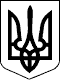 НАЦІОНАЛЬНА КОМІСІЯ, ЩО ЗДІЙСНЮЄ ДЕРЖАВНЕ РЕГУЛЮВАННЯ У СФЕРАХ ЕНЕРГЕТИКИ ТА КОМУНАЛЬНИХ ПОСЛУГПОСТАНОВА12.06.2018  № 375Голова НКРЕКПО. КривенкоО. КривенкоПОГОДЖЕНО:

Голова Антимонопольного комітету УкраїниПОГОДЖЕНО:

Голова Антимонопольного комітету України

Ю. ТерентьєвЗАТВЕРДЖЕНО
Постанова НКРЕКП
12.06.2018  № 375
(у редакції постанови НКРЕКП
12.08.2020 № 1550)деT-діючий у розрахунковому місяці тариф на розподіл за відповідним класом напруги в точці комерційного обліку електричної енергії споживача;Q-середньодобове споживання в точці комерційного обліку електричної енергії в розрахунковому місяці;d-кількість днів у розрахунковому місяці в період розподілу електричної енергії з параметрами напруги, що не відповідають показникам, визначеним Кодексом систем розподілу. Період розподілу електричної енергії  з параметрами напруги, що не відповідають показникам, визначеним Кодексом систем розподілу, розпочинається з дня отримання ОСР скарги/звернення/претензії щодо незадовільної якості електричної енергії та закінчується днем усунення причини недотримання показників змінення напруги.деКм-мінімальний розмір суми компенсації, встановлений за недотримання гарантованого стандарту, який становить 200 грн - для побутового споживача, 400 грн - для малого непобутового споживача, 600 грн - для непобутового споживача;Nа(п)-фактична кількість запланованих перерв без попередження споживача та перерв з причин технологічних порушень в електричних мережах ліцензіата (запланованих перерв із попередженням споживача) у точці розподілу споживача за попередні 12 календарних місяців;N-кількість перерв в електропостачанні за попередні 12 календарних місяців у точці розподілу споживача (тривалістю понад одну годину) відповідно до гарантованих стандартів, визначених підпунктом 21 пункту 2.3 цієї глави.Директор Департаменту
стратегічного розвитку
та планування

В. ЦаплінПідпункт ПорядкуГарантований стандартГарантований стандартРозмір компенсації споживачам, грн Розмір компенсації споживачам, грн Розмір компенсації споживачам, грн Розмір компенсації споживачам, грн Періодичність наданняПідпункт ПорядкуГарантований стандартГарантований стандартпобу товимнепобутовим непобутовим непобутовим Періодичність наданняПідпункт ПорядкуГарантований стандартГарантований стандартпобу товиммалим непобутовиміншим іншим Періодичність наданняПідпункт 1  пункту 2.3 глави 2Дотримання показників змінення напруги, встановлених Кодексом систем розподілуДотримання показників змінення напруги, встановлених Кодексом систем розподілу25 % плати за надання послуг з розподілу (пункт 2.5 глави 2 Порядку)25 % плати за надання послуг з розподілу (пункт 2.5 глави 2 Порядку)25 % плати за надання послуг з розподілу (пункт 2.5 глави 2 Порядку)25 % плати за надання послуг з розподілу (пункт 2.5 глави 2 Порядку)щомісячноПідпункт 2  пункту 2.3 глави 2Усунення причин недотримання показників якості електричної енергії за результатами розгляду скарги/звернення/претензії споживача:Усунення причин недотримання показників якості електричної енергії за результатами розгляду скарги/звернення/претензії споживача:Підпункт 2  пункту 2.3 глави 2у разі можливості їх усунення оперативними діями персоналу ОСР30 днів100200400400кожні 30 календарних днівПідпункт 2  пункту 2.3 глави 2у разі необхідності проведення будівельних робіт або заміни елементів мережі180 днів100200400400кожні 30 календарних днівПідпункт 3  пункту 2.3 глави 2Розгляд скарги/звернення/претензії споживача щодо якості електричної енергії:Розгляд скарги/звернення/претензії споживача щодо якості електричної енергії:Підпункт 3  пункту 2.3 глави 2без проведення вимірювань параметрів якості електричної енергії відповідно до вимог глави 13.2 розділу ХІІІ Кодексу систем розподілу15 днів200400600600одноразовоПідпункт 3  пункту 2.3 глави 2у разі проведення вимірювань параметрів якості електричної енергії відповідно до вимог глави 13.2 розділу ХІІІ Кодексу систем розподілу30 днів200400600600одноразовоПідпункт 3  пункту 2.3 глави 2у разі проведення вимірювань параметрів якості електричної енергії відповідно до вимог глави 13.2 розділу ХІІІ Кодексу систем розподілу для групи споживачів (колективної скарги/звернення/претензії)45 днів100---одноразово кожному споживачуПідпункт 4  пункту 2.3 глави 2Відновлення електропостачання після початку перерви в електропостачанні24 години200400400600одноразовоПідпункт 5  пункту 2.3 глави 2Видача технічних умов на приєднання разом із проєктом договору про приєднання: Видача технічних умов на приєднання разом із проєктом договору про приєднання: Підпункт 5  пункту 2.3 глави 2для стандартного приєднання10 роб. днів600120012001800одноразовоПідпункт 5  пункту 2.3 глави 2для нестандартного приєднання без необхідності погодження технічних умов з ОСП10 роб. днів600120012001800одноразовоПідпункт 5  пункту 2.3 глави 2для нестандартного приєднання за необхідності погодження технічних умов з ОСП20 роб. днів120012001800одноразовоПідпункт 6  пункту 2.3 глави 2Подання робочої напруги для проведення випробувань електрообладнання замовника: Подання робочої напруги для проведення випробувань електрообладнання замовника: Підпункт 6  пункту 2.3 глави 2якщо подання напруги не потребує припинення електропостачання інших користувачів5 роб. днів200400400600одноразовоПідпункт 6  пункту 2.3 глави 2якщо подання напруги потребує припинення електропостачання інших користувачів10 роб. днів200400400600одноразовоПідпункт 7  пункту 2.3 глави 2Підключення електроустановок замовника до електричної мережі:Підключення електроустановок замовника до електричної мережі:Підпункт 7  пункту 2.3 глави 2якщо підключення не потребує припинення електропостачання інших користувачів5 роб. днів4008008001200одноразовоПідпункт 7  пункту 2.3 глави 2якщо підключення потребує припинення електропостачання інших користувачів10 роб. днів4008008001200одноразовоПідпункт 8  пункту 2.3 глави 2Видача паперового примірника укладеного договору про надання послуг з розподілу3 роб. дні200400400600одноразовоПідпункт 9  пункту 2.3 глави 2Видача підписаного ОСР паспорта точки розподілу10 роб. днів200400400600одноразовоПідпункт 10  пункту 2.3 глави 2Відновлення електроживлення електроустановки споживача, яка відключена за заявою споживача5 роб. днів200400400600одноразовоПідпункт 11 пункту 2.3 глави 2Відновлення електроживлення електроустановки споживача, яка відключена за ініціативою ОСР:Відновлення електроживлення електроустановки споживача, яка відключена за ініціативою ОСР:Підпункт 11 пункту 2.3 глави 2у міській місцевості3 роб. дні200400400600одноразовоПідпункт 11 пункту 2.3 глави 2у сільській місцевості5 роб. днів200400400600одноразовоПідпункт 12  пункту 2.3 глави 2Відновлення електроживлення електроустановки споживача, яка відключена за зверненням електропостачальника:Відновлення електроживлення електроустановки споживача, яка відключена за зверненням електропостачальника:Підпункт 12  пункту 2.3 глави 2у міській місцевості3 роб. дні200400400600одноразовоПідпункт 12  пункту 2.3 глави 2у сільській місцевості5 роб. днів200400400600одноразовоПідпункт 13  пункту 2.3 глави 2Контрольний огляд, технічна перевірка вузла обліку електричної енергії за зверненням споживача:Контрольний огляд, технічна перевірка вузла обліку електричної енергії за зверненням споживача:Підпункт 13  пункту 2.3 глави 2якщо відповідні засоби комерційного обліку належать ОСР20 робочих днів200400400600одноразовоПідпункт 13  пункту 2.3 глави 2якщо засоби комерційного обліку належать споживачу20 робочих днів200400400600одноразовоПідпункт 14  пункту 2.3 глави 2Розгляд звернень/скарг/претензій споживачів 30 днів200400400600одноразовоПідпункт 14  пункту 2.3 глави 2розгляд звернень/скарг/претензій споживачів, якщо під час розгляду звернення необхідно здійснити технічну перевірку або провести експертизу засобу обліку45 днів200400400600одноразовоПідпункт 15  пункту 2.3 глави 2Розгляд звернень споживачів щодо відшкодування збитків, завданих унаслідок недотримання ОСР показників якості електропостачання30 днів200400400600одноразовоПідпункт 16  пункту 2.3 глави 2Розгляд звернень споживачів щодо перевірки правильності рахунка за послуги з розподілу електричної енергії5 роб. днів200400400600одноразовоПідпункт 17  пункту 2.3 глави 2Експертиза засобів комерційного обліку20 роб. днів200400400600одноразовоПідпункт 18  пункту 2.3 глави 2Розгляд звернень споживачів щодо виправлення помилкових показів лічильника у платіжному документі:Розгляд звернень споживачів щодо виправлення помилкових показів лічильника у платіжному документі:Підпункт 18  пункту 2.3 глави 2без потреби проведення перевірки лічильника5 робочих днів200400400600одноразовоПідпункт 18  пункту 2.3 глави 2у разі потреби проведення перевірки лічильника20 робочих днів200400400600одноразовоПідпункт 19  пункту 2.3 глави 2Установлення, введення в експлуатацію та облік лічильника електричної енергії індивідуального побутового споживача7 роб. днів200400400600одноразовоПідпункт 20  пункту 2.3 глави 2Заміна або зміна місця встановлення лічильника електричної енергії7 роб. днів200400400600одноразовоПідпункт 21  пункту 2.3 глави 2Кількість перерв в електропостачанні протягом 12 календарних місяців в точці розподілу споживача:Кількість перерв в електропостачанні протягом 12 календарних місяців в точці розподілу споживача:Підпункт 21  пункту 2.3 глави 2для запланованих перерв без попередження споживача та перерв з причин технологічних порушень в електричних мережах ліцензіатаПідпункт 21  пункту 2.3 глави 2у міській місцевостіменше 7за формулою(пункт 2.7 глави 2 Порядкуза формулою(пункт 2.7 глави 2 Порядкуза формулою(пункт 2.7 глави 2 Порядкуза формулою(пункт 2.7 глави 2 Порядкуодноразово за зверненням споживачаПідпункт 21  пункту 2.3 глави 2у сільській місцевостіменше 9за формулою(пункт 2.7 глави 2 Порядкуза формулою(пункт 2.7 глави 2 Порядкуза формулою(пункт 2.7 глави 2 Порядкуза формулою(пункт 2.7 глави 2 Порядкуодноразово за зверненням споживачаПідпункт 21  пункту 2.3 глави 2для запланованих перерв із попередженням споживачівменше 12за формулою(пункт 2.7 глави 2 Порядкуза формулою(пункт 2.7 глави 2 Порядкуза формулою(пункт 2.7 глави 2 Порядкуза формулою(пункт 2.7 глави 2 Порядкуодноразово за зверненням споживачаДодаток 2
до Порядку забезпечення стандартів
якості електропостачання та надання
компенсацій споживачам
за їх недотриманняПідпункт ПорядкуГарантований стандартГарантований стандартРозмір компенсації споживачам, грнРозмір компенсації споживачам, грнРозмір компенсації споживачам, грнПеріодичність наданняПідпункт ПорядкуГарантований стандартГарантований стандартпобу товимнепобутовимнепобутовимПеріодичність наданняПідпункт ПорядкуГарантований стандартГарантований стандартпобу товиммалим непобутовиміншимПеріодичність наданняПідпункт 1 пункту 4.3 глави 4Надання даних про споживання електричної енергії5 роб. днів200400600одноразовоПідпункт 2 пункту 4.3 глави 4Розгляд звернень/скарг/ претензій споживачів30 днів200400600одноразовоПідпункт 2 пункту 4.3 глави 4розгляд звернень/скарг/ претензій споживачів, якщо під час розгляду звернення необхідно здійснити технічну перевірку або провести експертизу засобу комерційного обліку45 днів200400600одноразовоПідпункт 3 пункту 4.3 глави 4Розгляд звернення споживача щодо перевірки правильності рахунка за електричну енергію5 роб. днів200400600одноразовоПідпункт 4 пункту 4.3 глави 4Урахування суми відповідної компенсації за недотримання гарантованих стандартів якості надання послуг оператора системи у кінцевому рахунку споживача за електричну енергію30 днів200400600одноразовоПідпункт 5 пункту 4.3 глави 4Виставлення рахунка електропостачальником (у паперовій або електронній формі)Строк, визначений договором та/або ПРРЕЕ100200400одноразово за зверненням споживачаПідпункт 6 пункту 4.3 глави 4Виставлення рахунка електро-постачальником з правильними даними про ціну, вартість та обсяг спожитої електричної енергіїВиставлення рахунка електро-постачальником з правильними даними про ціну, вартість та обсяг спожитої електричної енергії100200400одноразово за зверненням споживача№ з/пІнформація про споживачаІнформація про споживачаІнформація про споживачаІнформація про споживачаДата надання компенсаціїДата недотримання гарантованого стандарту якості електропостачанняПеріод, за який надається компенсація (лише для періодичних платежів)Гарантований стандарт, за недотримання  якого надається компенсація (пункт Порядку)Розмір наданої компенсації, грнНайменування електропоста чальника, що враховує розмір компенсації в рахунку споживача (у випадках, зазначених у пункті 6.8 глави 6 цього Порядку)№ з/пПрізвище, ім’я, по батькові (найменування)Адреса точки розподілуІнша інформаціяТип споживача (побутовий, малий непобутовий, інший непобутовий)1234567891011 з/пІнформація про споживачаІнформація про споживачаІнформація про споживачаІнформація про споживачаДата нарахування компенсаціїДата отримання повідомлення від оператора системи щодо виплати компенсаціїДата недотримання оператором системи гарантованого стандарту якостіПеріод, за який надається компенсація (лише для періодичних платежів)Гарантований стандарт якості, за недотримання якого нараховується компенсація (пункт Порядку)Розмір нарахованої компенсації, грнНайменування оператора системи, який не дотримався гарантованого стандарту з/пПрізвище, ім’я, по батькові (найменування)Адреса точки розподілу (передачі)Інша інформаціяТип споживача (побутовий, малий непобутовий, інший непобутовий)Дата нарахування компенсаціїДата отримання повідомлення від оператора системи щодо виплати компенсаціїДата недотримання оператором системи гарантованого стандарту якостіПеріод, за який надається компенсація (лише для періодичних платежів)Гарантований стандарт якості, за недотримання якого нараховується компенсація (пункт Порядку)Розмір нарахованої компенсації, грнНайменування оператора системи, який не дотримався гарантованого стандарту123456789101112СтандартСтандартЗагальні стандартиЗагальні стандартиГарантовані стандартиГарантовані стандартиГарантовані стандартиГарантовані стандартиГарантовані стандартиСтандартСтандартвстановлений НКРЕКП рівеньфактичний рівень виконання, %сума компенсацій, виплачена споживачам у звітному періоді, тис. грн кількість випадків надання компенсації споживачамкількість випадків надання компенсації споживачамкількість випадків надання компенсації споживачамкількість випадків надання компенсації споживачамСтандартСтандартвстановлений НКРЕКП рівеньфактичний рівень виконання, %сума компенсацій, виплачена споживачам у звітному періоді, тис. грн побутовимнепобутовимнепобутовимнепобутовимСтандартСтандартвстановлений НКРЕКП рівеньфактичний рівень виконання, %сума компенсацій, виплачена споживачам у звітному періоді, тис. грн побутовиммалим непобутовиммалим непобутовиміншимРівень сервісу кол-центру протягом 30 секундРівень сервісу кол-центру протягом 30 секунд75 %Відсоток втрачених у черзі дзвінків кол-центру Відсоток втрачених у черзі дзвінків кол-центру 10 %Дотримання показників змінення напруги, встановлених Кодексом систем розподілуДотримання показників змінення напруги, встановлених Кодексом систем розподілуУсунення причин недотримання показників якості електричної енергії за результатами розгляду скарги/звернення/претензії споживача:Усунення причин недотримання показників якості електричної енергії за результатами розгляду скарги/звернення/претензії споживача:у разі можливості їх усунення оперативними діями персоналу ОСР30 дніву разі необхідності проведення будівельних робіт або заміни елементів мережі180 днівРозгляд скарги/звернення/претензії споживача щодо якості електричної енергії:Розгляд скарги/звернення/претензії споживача щодо якості електричної енергії:без проведення вимірювань параметрів якості електричної енергії відповідно до вимог глави 13.2 розділу ХІІІ Кодексу систем розподілу15 днівСтандартСтандартГарантовані стандартиГарантовані стандартиСтандартСтандартсума компенсацій, виплачена споживачам у звітному періоді, тис. грн кількість випадків надання компенсації споживачамПеревірка відповідності об’єктів електроенергетики/електроустановок об’єктів електроенергетики, заявлених до приєднання, критеріям приєднання до системи передачі5 роб. днівВидача технічних умов на приєднання разом з проєктом договору про приєднання10 роб. днівНадання вихідних даних для розроблення техніко-економічного обґрунтування10 роб. днівОпрацювання наданого замовником варіанта точки забезпечення потужності10 роб. днівРозгляд проєктної документації, поданої ОСП на погодження15 роб. днівПодання робочої напруги для проведення випробувань електрообладнання  з дати подання відповідної заявиПодання робочої напруги для проведення випробувань електрообладнання  з дати подання відповідної заявиякщо подання напруги не потребує припинення електропостачання інших користувачів5 роб. днівякщо подання напруги потребує припинення електропостачання інших користувачів10 роб. днівВидача дозволу на підключення електроустановки та дозволу на подачу напруги10 роб. днівПідключення електроустановок Замовника до електричної мережі з дня отримання заяви замовникаПідключення електроустановок Замовника до електричної мережі з дня отримання заяви замовникаякщо підключення не потребує припинення електропостачання інших користувачів5 роб. днівякщо підключення потребує припинення електропостачання інших користувачів10 роб. днівВидача договору про надання послуг з передачі електричної енергії споживачеві10 роб. днівВидача договору про надання послуг з диспетчерського (оперативно-технологічного) управління10 роб. днівВідновлення електроживлення електроустановки споживача, яка відключена за заявою споживача5 роб. днівВідновлення електроживлення електроустановки споживача, яка відключена за ініціативою ОСПВідновлення електроживлення електроустановки споживача, яка відключена за ініціативою ОСПу міській місцевості3 роб. дніу сільській місцевості5 роб. днівВідновлення електроживлення електроустановки споживача, яка відключена за ініціативою електропостачальникаВідновлення електроживлення електроустановки споживача, яка відключена за ініціативою електропостачальникау міській місцевості3 роб. дніу сільській місцевості5 роб. днівРозгляд звернення споживача щодо виправлення помилкових показів лічильника у платіжному документіРозгляд звернення споживача щодо виправлення помилкових показів лічильника у платіжному документібез потреби проведення перевірки лічильника5 дніву разі потреби проведення перевірки лічильника20 днівКонтрольний огляд, технічна перевірка вузла обліку електричної енергії за зверненням споживачаКонтрольний огляд, технічна перевірка вузла обліку електричної енергії за зверненням споживачаякщо відповідні засоби комерційного обліку належать ОСР20 днівякщо засоби комерційного обліку належать споживачу20 днівЕкспертиза засобів комерційного обліку20 роб. днівРозгляд звернень/скарг/претензій споживачів30 днівСтандартСтандартЗагальні стандартиЗагальні стандартиГарантовані стандартиГарантовані стандартиГарантовані стандартиГарантовані стандартиСтандартСтандартвстановлений НКРЕКП рівеньфактичний рівень виконання, %сума компенсацій, виплачена споживачам у звітному періоді, тис. грн кількість випадків надання компенсації споживачамкількість випадків надання компенсації споживачамкількість випадків надання компенсації споживачамСтандартСтандартвстановлений НКРЕКП рівеньфактичний рівень виконання, %сума компенсацій, виплачена споживачам у звітному періоді, тис. грн побутовимнепобутовимнепобутовимСтандартСтандартвстановлений НКРЕКП рівеньфактичний рівень виконання, %сума компенсацій, виплачена споживачам у звітному періоді, тис. грн побутовиммалим непобутовиміншимРівень сервісу кол-центру протягом 30 секундРівень сервісу кол-центру протягом 30 секунд75 %Відсоток втрачених у черзі дзвінків кол-центру Відсоток втрачених у черзі дзвінків кол-центру 10 %Надання даних про споживання електричної енергії5 роб. днівРозгляд звернень/скарг/претензій споживачів 30 днівРозгляд звернень/скарг/претензій споживачів, якщо під час розгляду звернення необхідно здійснити технічну перевірку або провести експертизу засобу обліку45 днівРозгляд звернень споживачів щодо перевірки правильності рахунка за електричну енергію5 роб. днівУрахування суми відповідної компенсації за недотримання гарантованих стандартів якості надання послуг оператора системи в кінцевому рахунку споживача за електричну енергію 30 днівВиставлення рахунка електропостачальником (у паперовій або електронній формі)Строк, визначений договором та/або ПРРЕЕВиставлення рахунка електропостачальником з правильними даними щодо ціни, вартості та обсягу спожитої електричної енергіїВиставлення рахунка електропостачальником з правильними даними щодо ціни, вартості та обсягу спожитої електричної енергіїРазом:Разом:Сума компенсацій за недотримання гарантованих стандартів якості надання послуг оператора системи, урахована електропостачальником у кінцевих рахунках споживачів* Сума компенсацій за недотримання гарантованих стандартів якості надання послуг оператора системи, урахована електропостачальником у кінцевих рахунках споживачів* 